DEBRECENI EGYETEMGYERMEKNEVELÉSI ÉS GYÓGYPEDAGÓGIAI KARTUDOMÁNYNAPI KONFERENCIA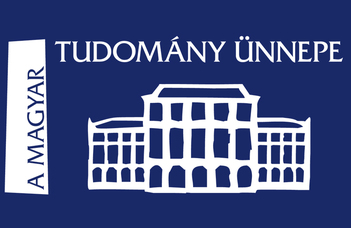 2023. november 7. (kedd)10:00 óraHelyszín:	Debreceni Egyetem Gyermeknevelési és Gyógypedagógiai KarA ép. 029. Földszinti előadóHajdúböszörmény, Désány István utca 1-9. A Gyermeknevelési és Gyógypedagógiai Kar a Tudomány Nap alkalmából meghívásos konferenciát szervez, ahol a frissen doktorált, vagy a fokozatszerzési eljárást megkezdett oktató kollégák tudományos előadásait hallgathatjuk meg.A program részeként ünnepi körülmények között kerül sor tehetséges hallgatóink elismerésére.PROGRAMModerátor: Prof. Dr. Biczó Gábor egyetemi tanár10:00 – 10:05 		Dr. Gortka-Rákó Erzsébet dékán: Köszöntő, a konferencia megnyitása10:05 – 10:25		Dr. Árkosi Julianna: Az alkalmazott zeneterápia10:25 – 10:45	Dr. Szerdahelyi Zoltán: A fizikai aktivitással összefüggésbe hozható gazdasági hatások modellezése generációs szinten10:45 – 11:05	Péter Csaba: A magaskultúra fogyasztás hatása a tanulmányi eredményességre Magyarország északi régióinak egyetemein11:05 –	Kocsis Péter Csaba: A területi egyenlőtlenségek csökkentésének célzott programja és ennek tapasztalatai11:25 –			Tehetséges hallgatók elismeréseKertész László Ösztöndíj - átadja Kiss Attila Hajdúböszörmény város polgármestereGólya Ösztöndíj – átadja Dr. Gortka-Rákó Erzsébet dékánNemzeti Felsőoktatási Ösztöndíj eredményeinek kihirdetéseEbédszünet14:00 –	Dr. Bocsi Veronika: Debreceni Egyetem Gyermeknevelési és Gyógypedagógiai Karának TDK fordulója a 2025. tavaszán esedékes XXXVII. OTDK-ra történő delegálás elnyerése